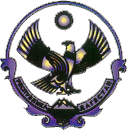 Муниципальное казенное дошкольное образовательноеучреждение «Детский сад №1 с. Сергокала»Сергокалинского района368510, с. Сергокала ул. 317 Стрелковой дивизии № 11, тел. 8 (964) 010 76 56ОКПО 25122566,  ОГРН 1020502335160,  ИНН/КПП 0527003053/052701001Сценарий спортивного праздника  на улице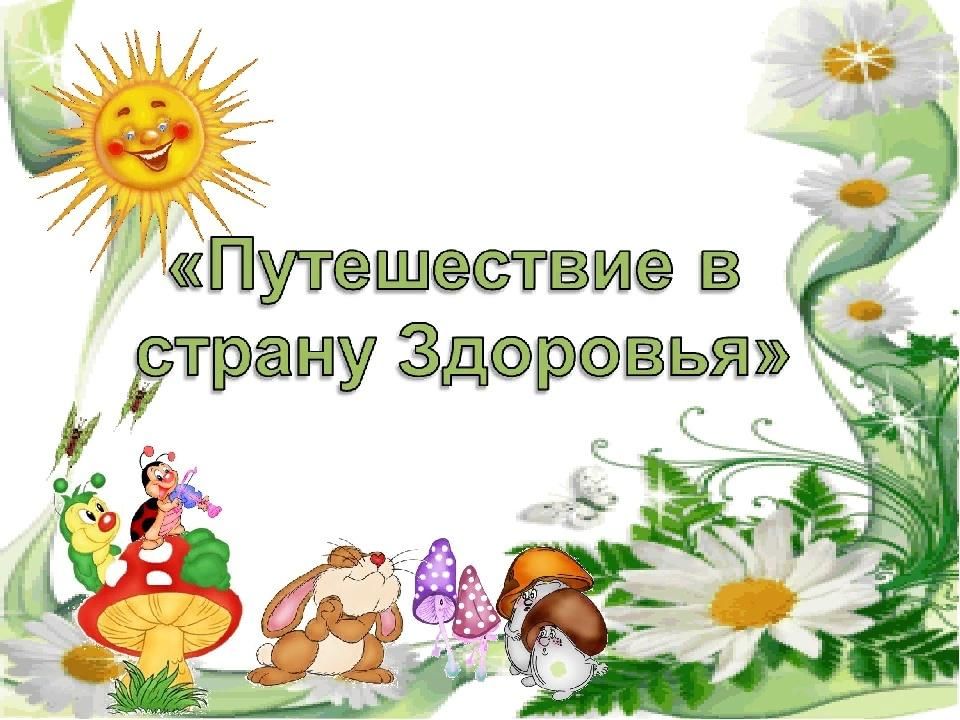                                            Подготовила: инструктор по физкультуре                                              Дарсамова З.С.Цель: Формировать потребности детей в ежедневной двигательной активности.Задачи: Развивать физические качества: быстроту, ловкость, гибкость.Ведущий: Ребята, как вы думаете, что для любого человека важнее всего? Конечно же, здоровье! И мы сегодня с вами собрались, чтобы поговорить о нём. Здоровье - это главная ценность человека. Здоровье, не купишь ни за какие деньги. Будучи больным, вы не сможете воплотить в жизнь свои мечты. Поэтому тема нашего Дня "Быть здоровым – это здорово!". Здоровье - богатство на все времена! А закладывается оно в детстве. Ваше здоровье, как клад. Сегодня мы с вами отправимся в путешествие по стране здоровья. Ребята, здесь, надеюсь, все здоровы? Дети: Здоровы! Вед. Зубы чистите всегда? Дети: Да! Вед. А мочалка и вода с вами часто дружат? Дети: Да! Вед. Знать хочу ещё ответ, а неряхи есть тут? Дети: Нет!Ведущий: Ребята, скажите, пожалуйста, что значит «быть здоровым»? Дети: Закаляться, соблюдать режим дня, гулять на свежем воздухе, соблюдать правила  личной гигиены, заниматься физкультурой.Ведущий: Правильно, давайте начнем нашу встречу с веселой зарядки.Разминка «Веселая зарядка»Двигательные  упражнения согласно текстуВедущий: Ребята, я вижу ваши горящие глаза и улыбки. Это говорят мне о том, как поднялось ваше настроение после веселой песенки. А кто знает, как еще можно укреплять свое тело? Это можно делать не только с помощью физкультуры. Кто-нибудь знает, что такое массаж?(массаж это, когда гладят руки, ноги и тело.)Молодцы, что вы знаете!А я хочу, чтобы мы с вами поиграли в музыкальный массаж? Готовы?  Тогда вставайте парами по кругу.Пары стоят  друг за другом лицом в круг. Тот, кто стоит во внешнем круге делает массаж впереди стоящему ребенку.Музыкальный массаж «Паучок» Е.Железнова Паучок ходил по ветке -              движение «краб» по спине впереди стоящего                  А за ним ходили детки -               постукивание по спине ладошками           Дождик с неба вдруг полил, -      встряхивание по спине ладошками             Паучка на землю смыл.  –            Поглаживание спины….Солнце стало пригревать   -         движение «краб»Паучок ползет опятьА за ним ползут и детки,Чтобы погулять на ветке.          После первого исполнения дети меняются местами друг с другом.- Ребята, вы почувствовали, как по телу разливается тепло?  Значит, мы массаж сделали правильно.-А теперь нас ждут «водные процедуры». Мы с вами должны быть не только сильными здоровыми и ловкими, но и чистыми…Музыкальная игра «Чистюля» (Железнова)(1) Кто умеет чисто мыться, кто водички не боится? (2) Это мы, это мы, (3) посмотрите – это мы! Проигрыш (2) Кто не хочет быть грязнушкой – моет личико и ушки И вот так, и вот так, и вот эдак, и вот так! Проигрыш (3) Умываться мы умеем и мочалкой моем шею И вот так, и вот так, и вот эдак, и вот так! Проигрыш (4) Кто почистит, как большой, зубы щеточкой зубной? И вот так, и вот так, и вот эдак, и вот так! Проигрыш (5) Мы помылись, как большие – вот мы чистые какие! (8) Это мы, это мы, (9) Посмотрите – это мы! Проигрыш Под музыку дети стоят и воспроизводят движения согласно тексту композиции: моют ушки, умываются, моются мочалкой, чистят зубы, показывают на себя - это мы, чистые!Ведущий: Молодцы, какие чистые дети! Дети, что - то на нашей детской площадке много мусора!!! Вы же знаете, что чистота залог здоровья.  Нужно не только свое тело держать в чистоте, но и территорию и помещение, где мы с вами гуляем, играем …  Они тоже должны быть чистыми. А у нас тут мусор разбросан…  (удивляясь)Эстафета «Собери мусор»Изображаемый мусор (скомканная бумага, фантики от конфет, мятый картон, кусочки полиэтилена, засохшие листья растений) в две линии раскладываем на полу в шахматном порядке. Напротив команд ставим мусорные ведра.Ведущий: Спасибо, дети! Вы собрали весь мусор. Теперь на нашей территории детского сада чисто и красиво. Молодцы, ребята. А теперь я предлагаю вам поиграть в игру  «О здоровье и здоровых привычках».1. Постоянно нужно естьДля зубов, для ваших,Фрукты, овощи, омлетТворог, простоквашу.Если наш совет хороший -Вы похлопайте ладоши.2.Не грызите лист капустныйОн совсем, совсем не вкусный.Лучше ешьте шоколадВафли, сахар, мармелад.Это правильный ответ?Отвечайте хором…  (нет)3.Не грызите ногти, дети,Не тяните пальцы в рот.Это правило поверьте,Лишь на пользу вам пойдет.Если наш совет хороший,Вы похлопайте в ладоши.4.Навсегда запомните,Милые друзья.Не почистив зубы,Спать идти нельзя.Если наш совет хороший,Вы похлопайте в ладоши.5.Зубы вы почистилиИ идите спать.Захватите булочку,Сладкую в кровать.Это правильный совет?..  (нет)6.Сливы, яблоки и грушиНе спешите сразу кушать.Не кладите сразу в рот,Чтобы не болел живот.Если наш совет хороший,Вы похлопайте в ладоши.7.Чтобы зубы укреплять полезно гвозди пожевать. Это правильный совет?  (нет)8.Вы зарядкой занимайтесьЕжедневно по утрам.И, конечно, закаляйтесь - Это так поможет вам!Если наш совет хороший,Вы похлопайте в ладоши.Молодцы, что вы   выполняете только правильные советы, которые полезны для здоровья.                                Под музыку появляется МикробМикроб: Никакого внимания! Не будет вам соревнования!Я – известный МИКРОБ  И скажу всем – СПОРТУ – СТОП.Ну, зачем вам закаляться?  Ну, зачем соревноваться?Лучше хилым быть, худым,  Невеселым и больным.Больше прятаться от солнышка в тень,  Чтобы купаться, загорать вам было лень.Пусть микробы вас съедят    И болезнью заразят.Ведущий: Ты откуда появился в нашем детском саду?Микроб: Я оттуда, где грязные руки, немытые фрукты и овощи, где болезни.Ведущий: Ты чего это – хочешь нас напугать своими вирусами и болезнями? Ничего у тебя не получится. Наши дети по несколько раз моют руки мылом душистым (микроб начинает дрожать). Кушают только мытые фрукты и овощи (микроб дрожит сильнее), пьют только кипяченую воду.Ничего мы не боимся! Скажем всем болезням – НЕТ, спорту – ДА!  Солнце, воздух и вода – наши лучшие друзья!  (произносят слова вместе с детьми).Микроб: Ах, вода, вот это да!  Всех сейчас я проучу. Я, я – сейчас… Ведущий: Дети – ногами затопаем,В ладоши захлопаем,Лучше ты микроб уйди,Не встречайся на пути.  (Микроб пугается и убегает).Ведущий: Будем мы сейчас играть и микроба прогонять.Эстафета «Весёлые тоннели» Дети делятся на две команды. Каждому игроку нужно пробежать через препятствие (2 – 3 обруча) и вернуться к своей команде. Побеждает та команда, которая быстрее выполнит задание.Эстафета «Прокати мяч»Дети делятся на две команды. На равном расстоянии расставляется 6 кеглей. Нужно каждому игроку по очереди прокатить мяч между кеглями, назад вернуться бегом к своей команде, передать мяч следующему игроку. Побеждает та команда, которая первой выполнит задание.Эстафета «Кенгуру»  Две команды строятся друг за другом в колонну.  Прыгать   до ориентира и обратно с зажатыми между ног мячами.Появляется Микроб.Микроб:Не отстану я от вас, пока вы не пойдете в пляс!Ведущий:Руки мы поставим на бокИ пойдем все танцевать.Будем топать, будем хлопатьИ микроба прогонять.Танец «Мы хотели танцевать» (микроб приплясывает)Микроб: (канючит)Не гоните меня дети,Трудно жить на белом свете.Готов я дети исправлятьсяИ даже спортом заниматься…Вы похлопайте в ладоши И сразу стану я хорошим  (дети хлопают)(крутится под музыку волшебную)Теперь спасибо за вниманьеПока, ребята, до свидания!  (уходит)Ведущий: Наше увлекательное путешествие по стране здоровья подошло к концу. Всем известно, всем понятно,Что здоровым быть приятно.Праздник завершать пора -Крикнем празднику "УРА!!!"